Fejlesztési űrlap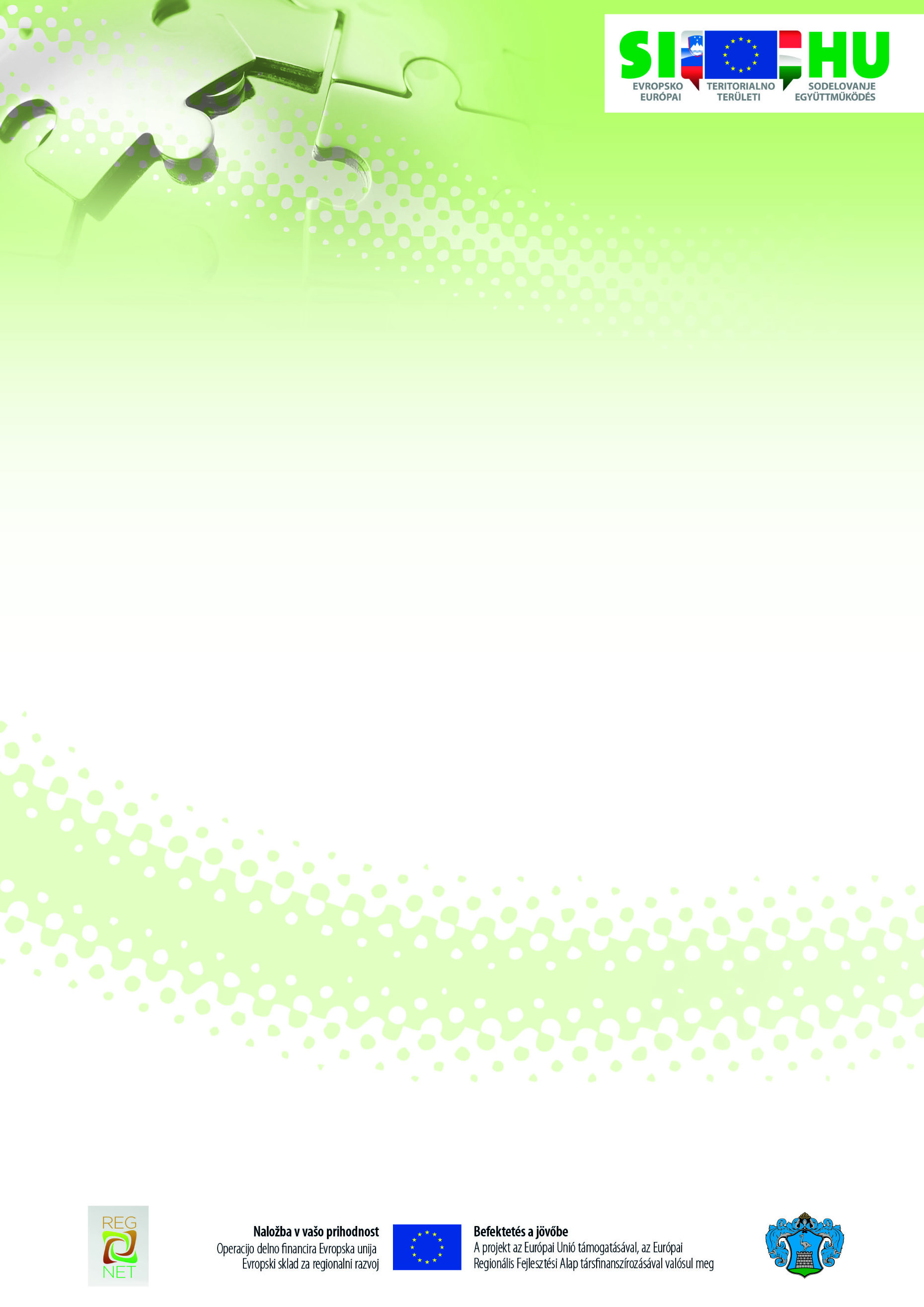 Melyik, az EU által kijelölt 11 tematikus prioritásba illeszthető be az Ön szervezetének a kezdeményezése? Kérem, jelölje a megfelelő fejlesztési tématerületet X-szel!A kutatás, technológiai fejlesztés és innováció erősítése Az információs és kommunikációs technológiákhoz való hozzáférés, a technológiák használatának és minőségének javítása A kis- és középvállalkozások versenyképességének javítása Az alacsony szén-dioxid-kibocsátású gazdaság felé történő elmozdulás támogatása minden ágazatban Az éghajlatváltozáshoz való alkalmazkodás, a kockázat megelőzés és - kezelés előmozdításaKörnyezetvédelem és az erőforrás-felhasználás hatékonyságának előmozdítása és a városi környezet fejlesztése A fenntartható közlekedés előmozdítása és kapacitáshiányok megszüntetése a főbb hálózati infrastruktúrákban A foglalkoztatás és a munkavállalói mobilitás ösztönzése A társadalmi befogadás előmozdítása és a szegénység elleni küzdelem Az oktatásba, a készségekbe és az egész életen át tartó tanulásba történő beruházás Az intézményi kapacitás javítása és hatékony közigazgatás A kezdeményezésének a rövid meghatározása: A kezdeményezés céljának/céljainak meghatározása: Milyen szükségleteket elégíthet ki a tervezett projekt?Milyen határon átnyúló hatása lehet a kezdeményezésnek?Van-e már magyar vagy szlovén potenciális partnere? Ha igen, kérem nevezze meg Őket! Ha nincs, milyen típusú partnerszervezetet keres a kezdeményezés megvalósítása érdekében?Tud bármiben segíteni a Reg-Net szakértői csapata annak érdekében, hogy ötlete, kezdeményezése megvalósulhasson? Amennyiben igen, milyen típusú segítségre lenne szüksége?Köszönjük, hogy válaszaival segítette munkánkat. Az adatok feldolgozását követően a REG-NET projekt munkatársai fel fogják venni Önökkel a kapcsolatot annak érdekében, hogy még több információt tudhassanak meg a kezdeményezéséről, illetve támogathassák ötletének sikeres megvalósítását!